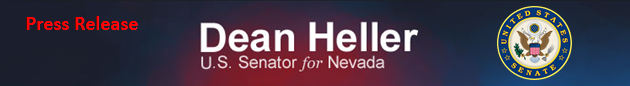 For Immediate Release:                          					Contact: Neal A. PatelJanuary 21, 2015									 202-224-6244Heller Statement on Net Neutrality (Washington, DC) – United States Senator Dean Heller (R-NV) issued the following release in advance of the United States Senate’s Committee on Commerce, Science, & Transportation’s hearing titled, “Protecting the Internet and Consumers through Congressional Action.”  “This upcoming hearing is pretty simple and straight forward. Chairman Thune crafted net neutrality legislation that was inclusive of opinions from both sides of the aisle. This bill should make all parties involved happy. It addresses concerns negotiated on both sides of the aisle while remaining fair to everyone. 

“However, some of my colleagues across the aisle are still unhappy. They would prefer to risk all the gains made in this legislation against those of a long regulatory process with an uncertain outcome. As the old saying goes, ‘One in the hand is better than two in the bush.’ I hope some of my colleagues across the aisle will remember this.”   ###